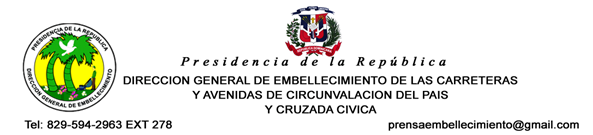 Informe de actividades de transparencia de noviembre del 2019.La División de Comunicaciones en cumplimiento con la ley 200—04 de Libre Acceso a la Información Pública ofrece informaciones acerca de los trabajos que realiza esta Dirección General para concienciar a la población de la misión con la que está comprometida.Atentamente,Francisco Portes BautistaEnc. División de Comunicaciones29-11-2019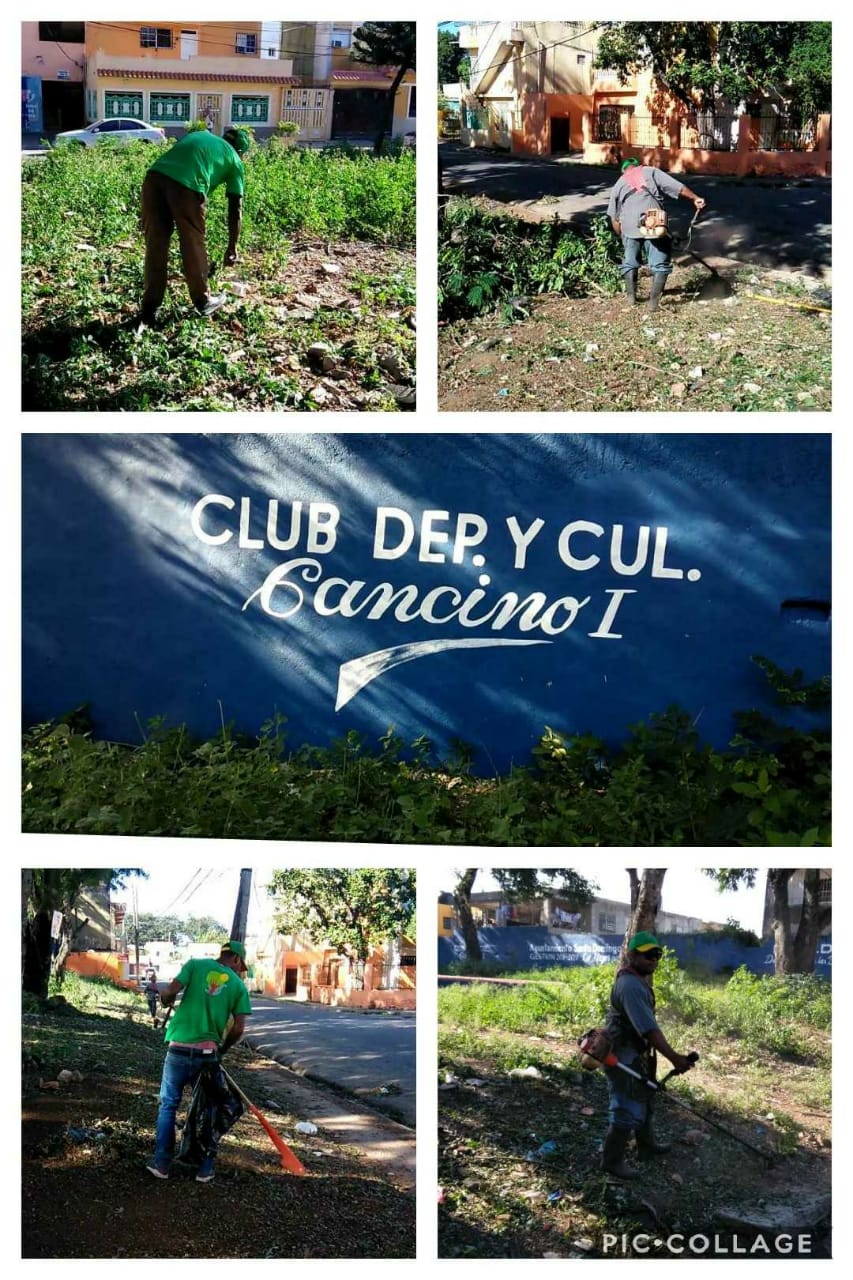 Brigadas de la Dirección General de Embellecimiento, haciendo trabajo de  corte de grama y limpieza en el Club Recreativo y Cultural Cansino primero.Atentamente,Francisco Portes BautistaEnc. División de Comunicaciones14-11-2019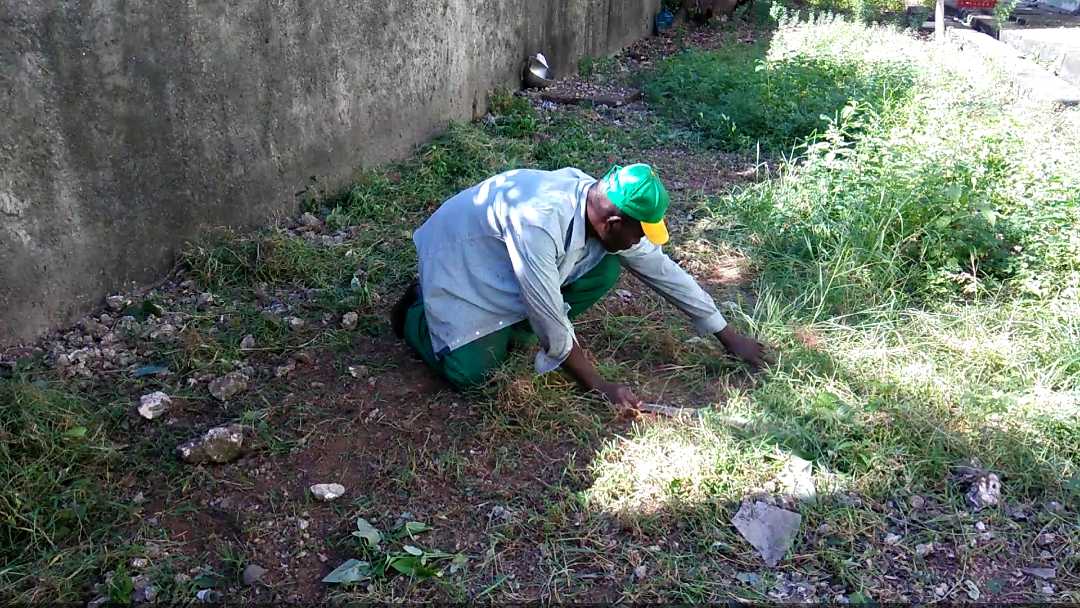 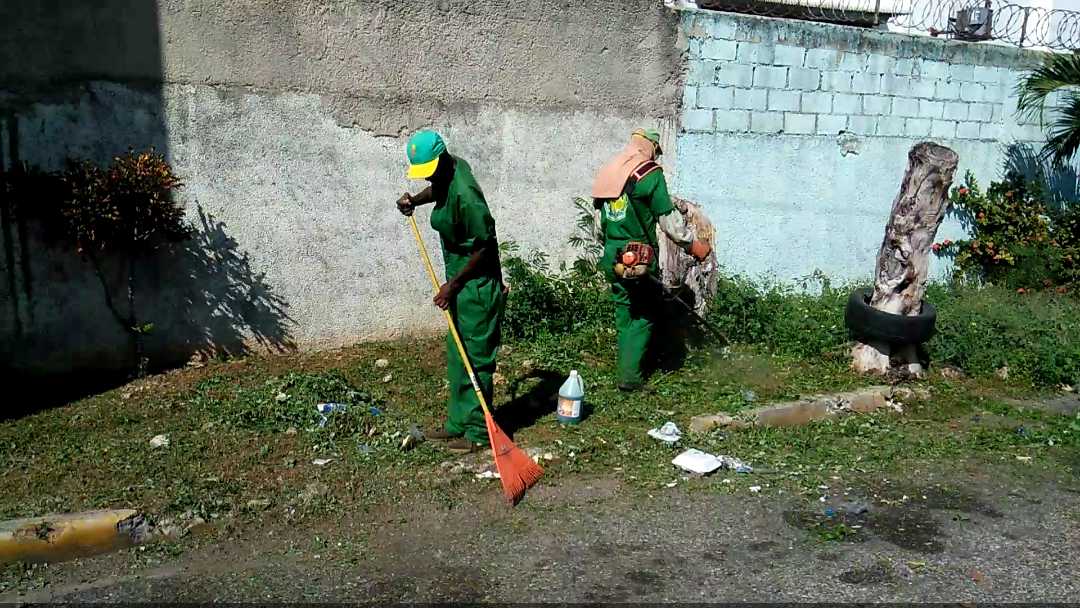 Brigadas de la Dirección General de Embellecimiento haciendo trabajo acordonamiento,  en los comedores económicos de la Villa Olímpica.Atentamente,Francisco Portes BautistaEnc. División de Comunicaciones18-11-2019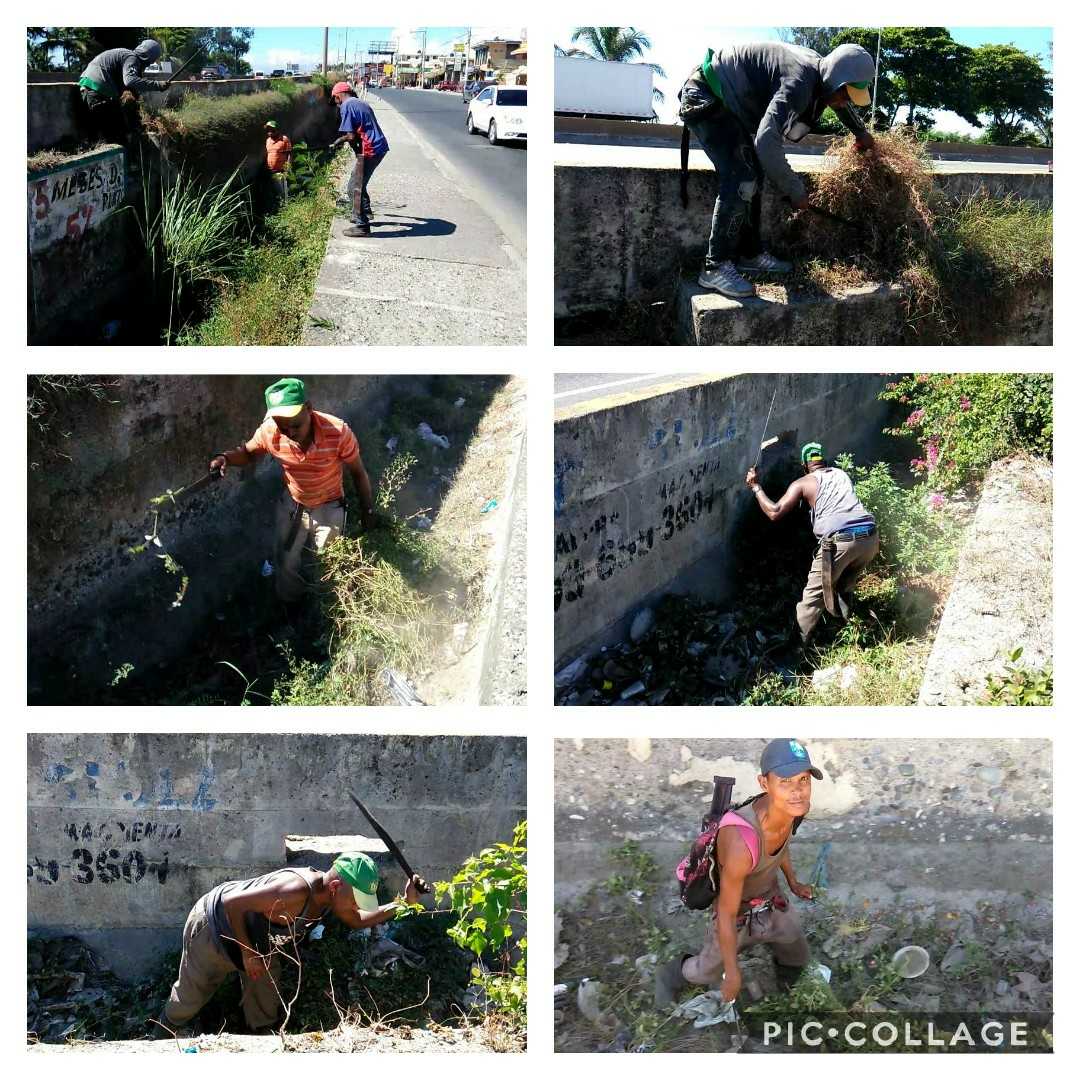 Brigadas de Embellecimiento haciendo trabajo de acondicionamiento en la marginal, kilómetro 13  las Américas.Atentamente,Francisco Portes BautistaEnc. División de Comunicaciones18-11-2019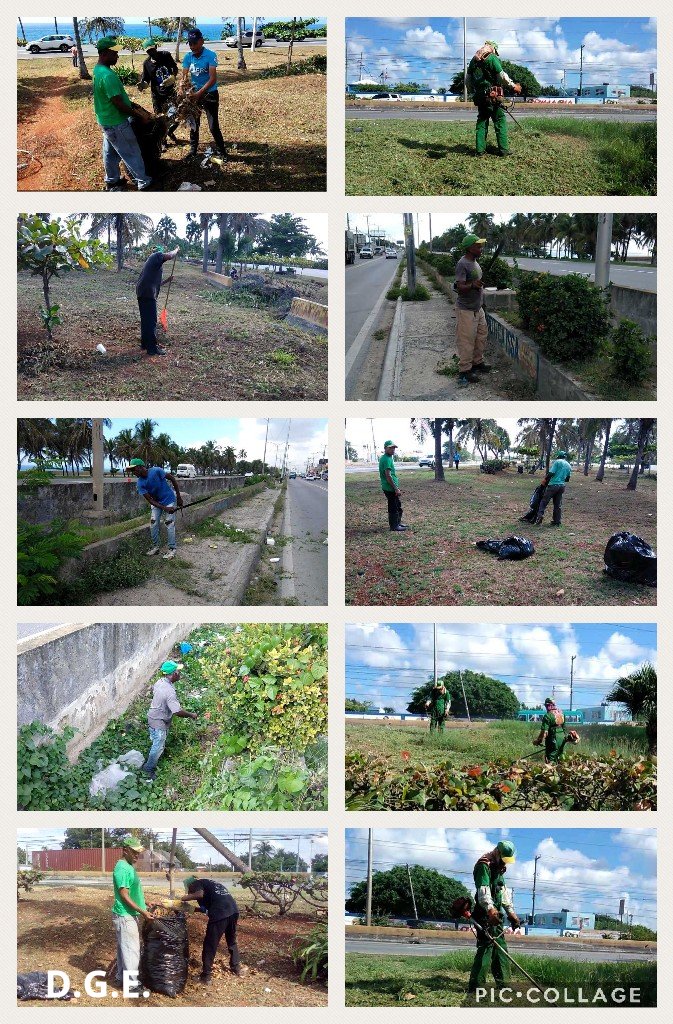 Brigadas de la Dirección de Embellecimiento trabajando en KM 22, de la autopista las Américas.Atentamente,Francisco Portes BautistaEnc. División de Comunicaciones25-11-2019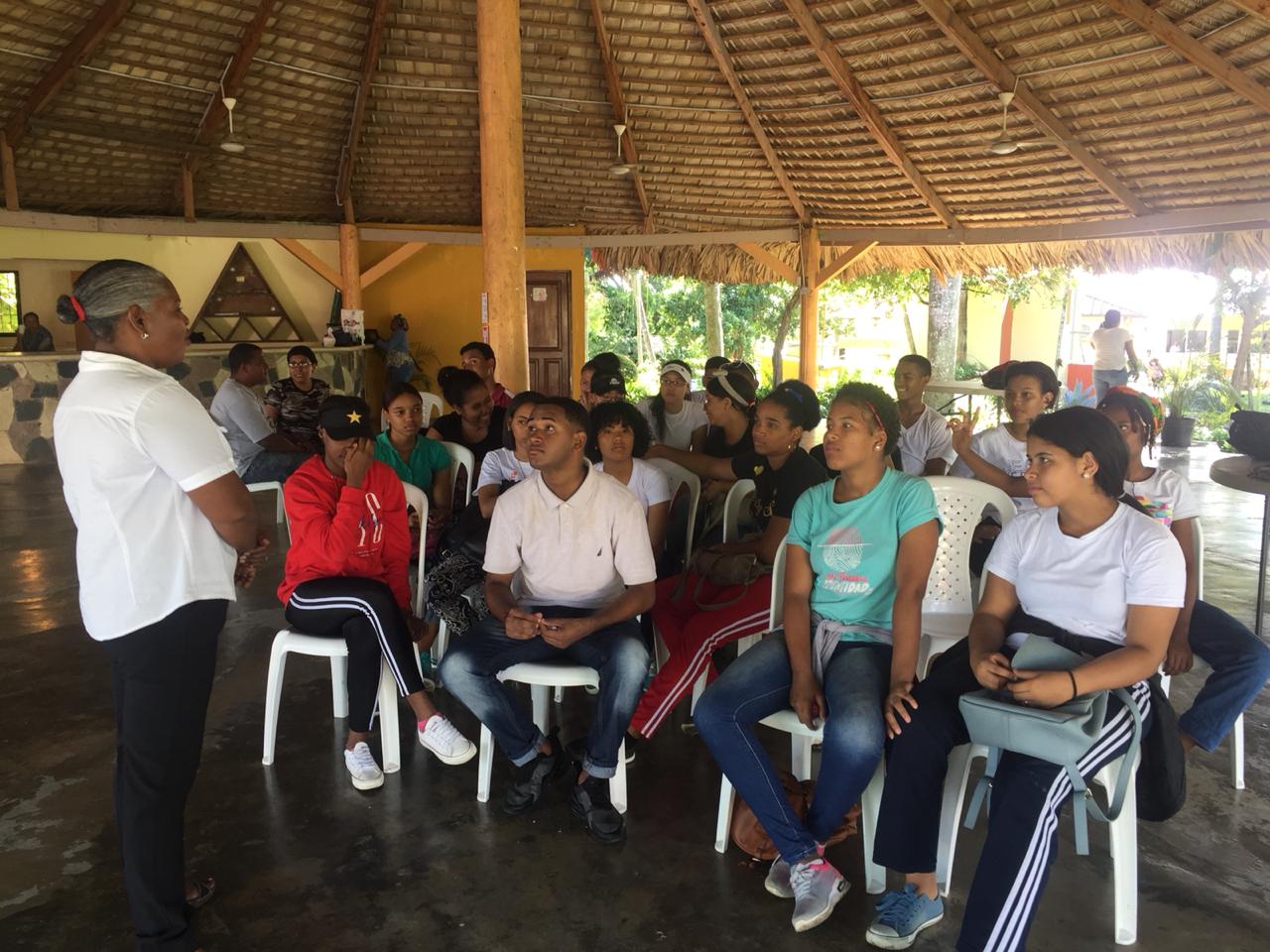 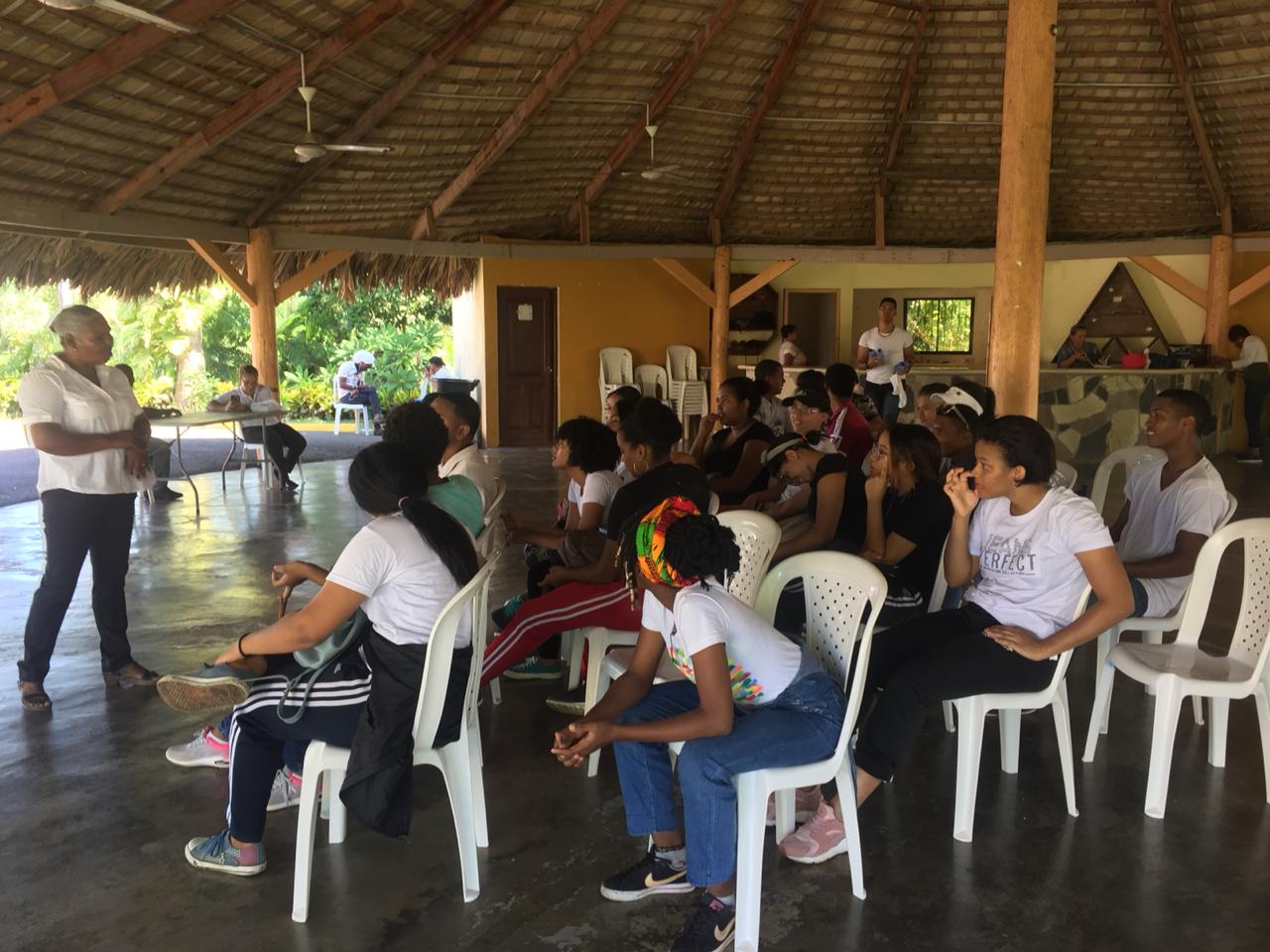 Centro de estudio Maranatha, recibe charla de la No Violencia Contra la Mujer.Atentamente,Francisco Portes BautistaEnc. División de Comunicaciones25-11-2019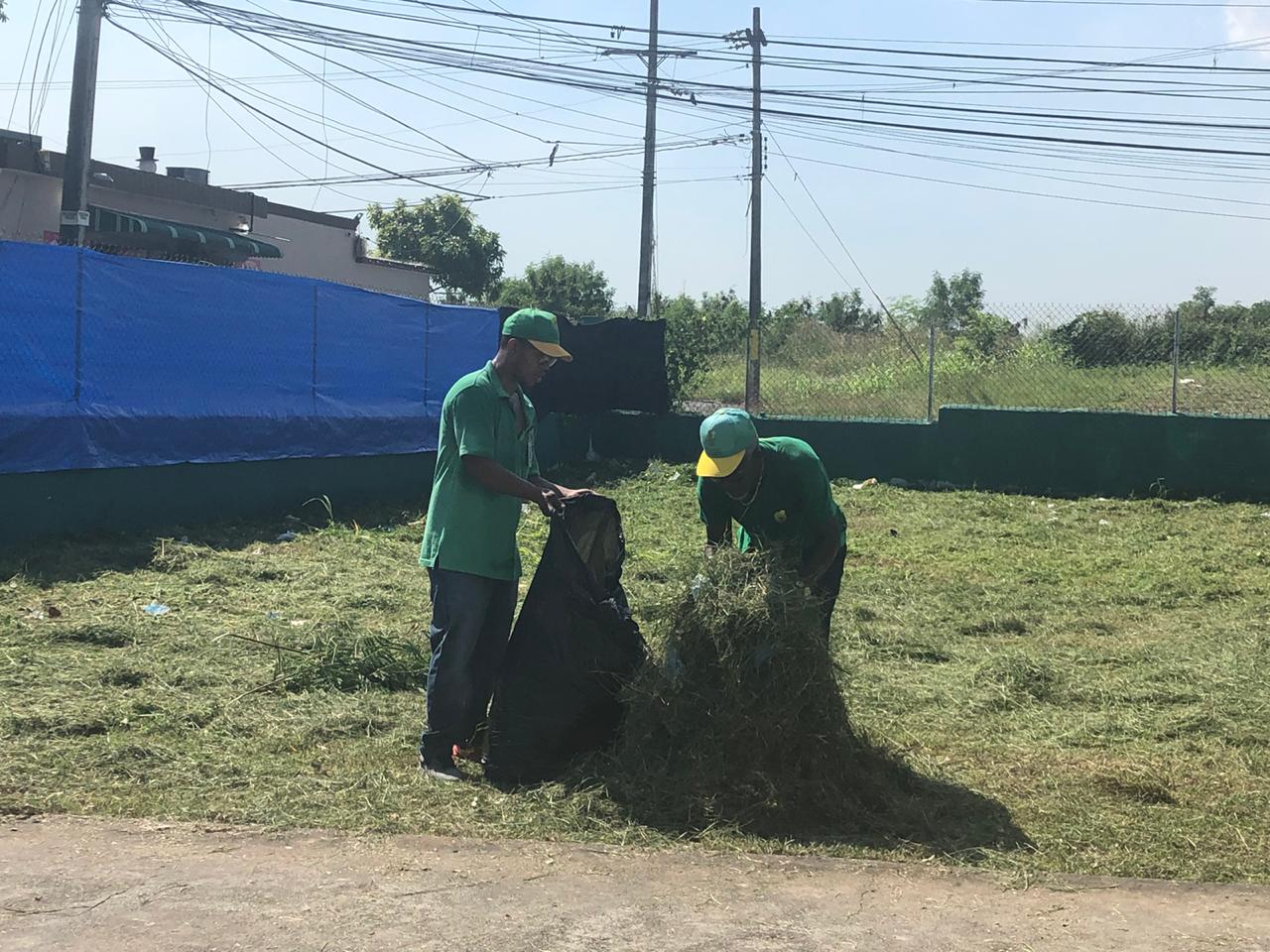 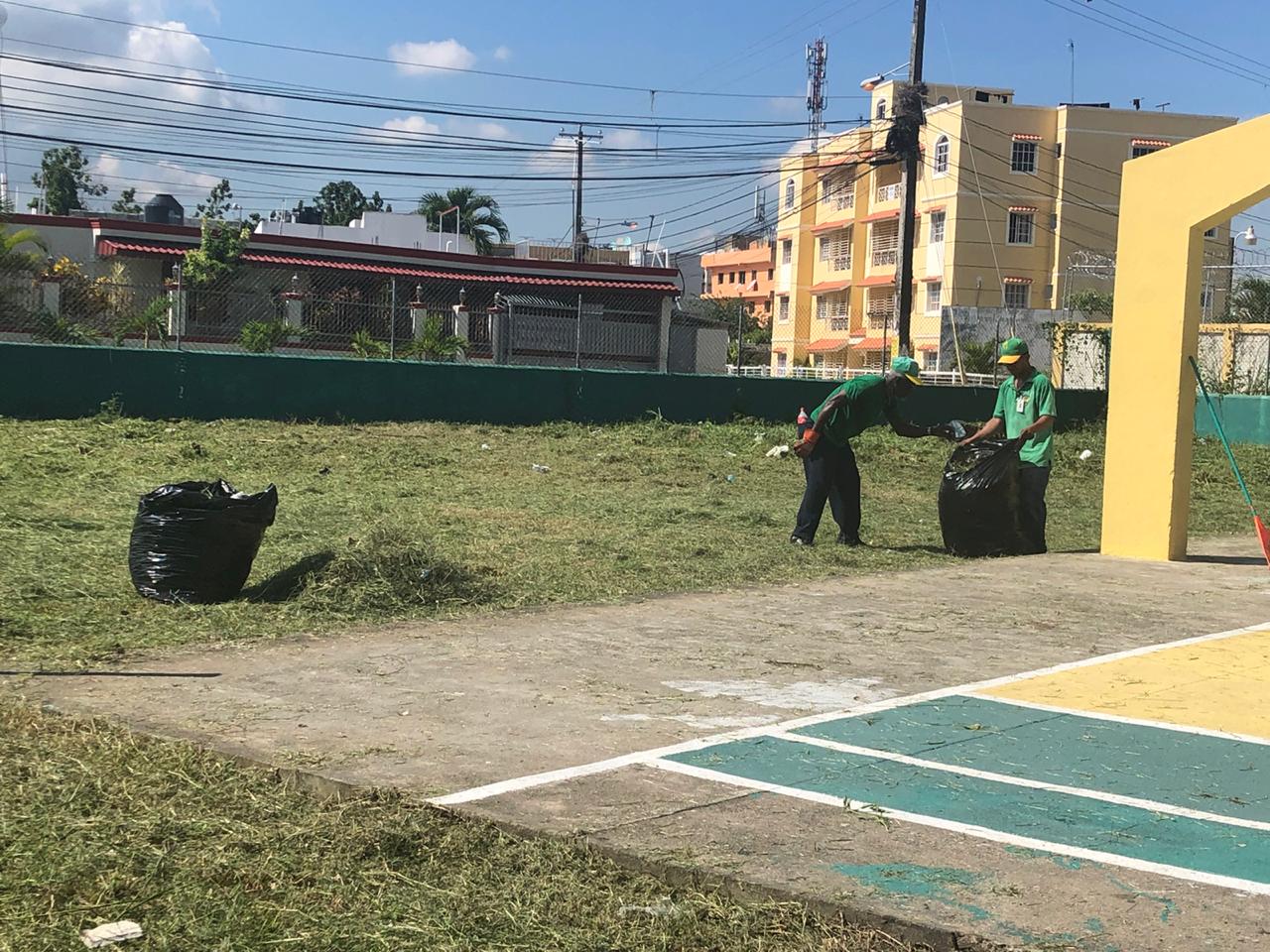 Embellecimiento   reacondiciona, Club Buena Vista en Santo Domingo Norte.Atentamente,Francisco Portes BautistaEnc. División de Comunicaciones25-11-2019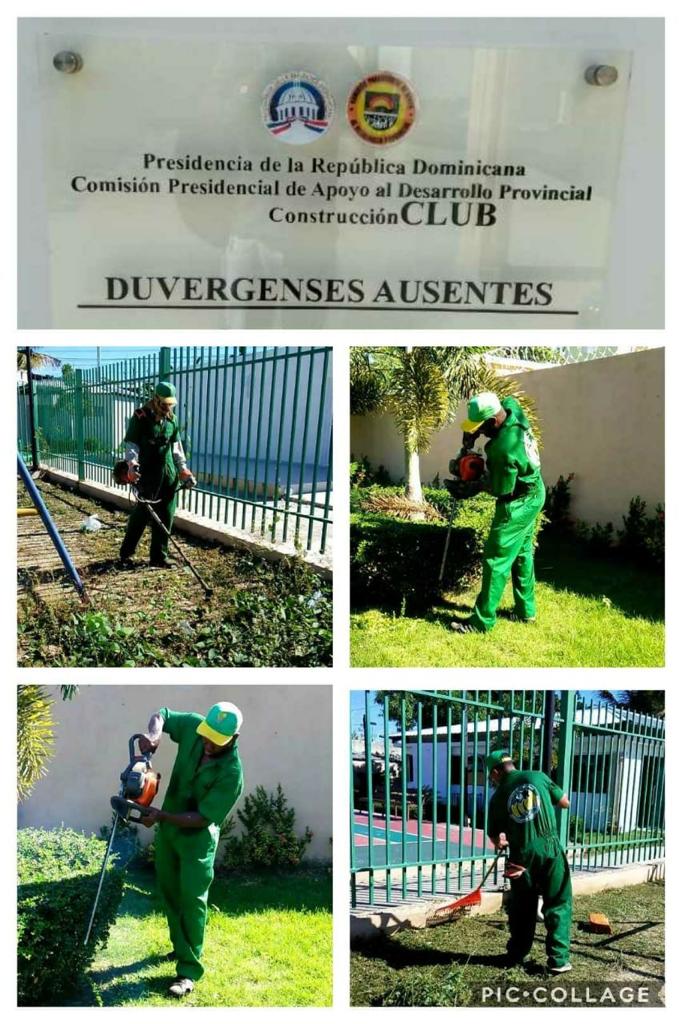 Embellecimiento realiza operativo de corte césped y poda de grama, en el club Duvergenses Ausentes.Atentamente,Francisco Portes BautistaEnc. División de Comunicaciones07-11-2019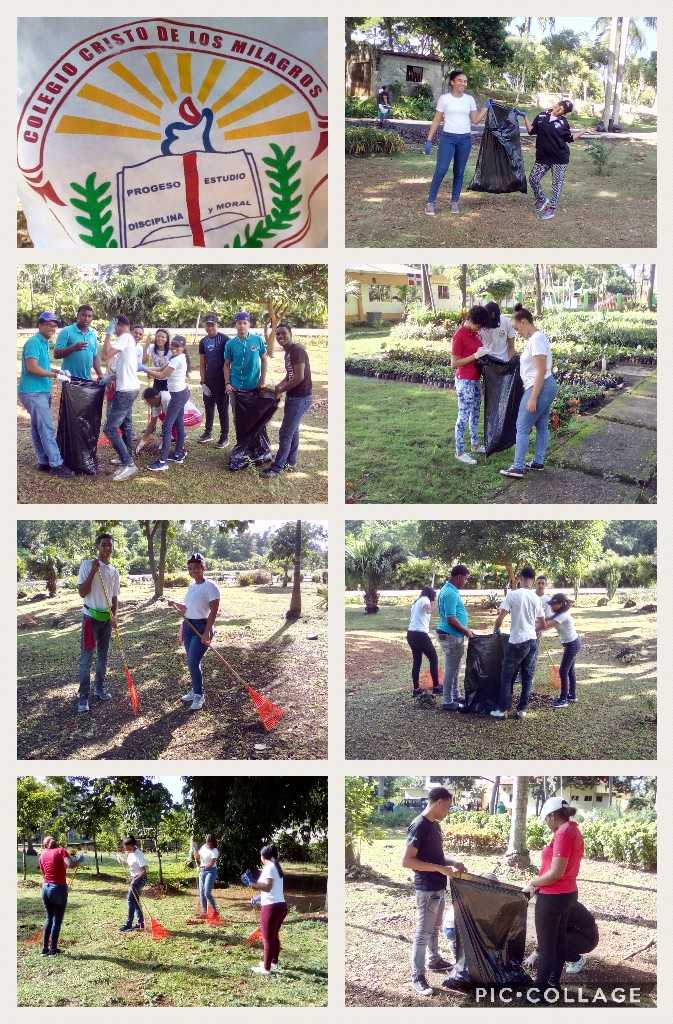 Colegio Cristo de los Milagros, realiza labor de las  60 horas en Embellecimiento.Atentamente,Francisco Portes BautistaEnc. División de Comunicaciones1-11-2019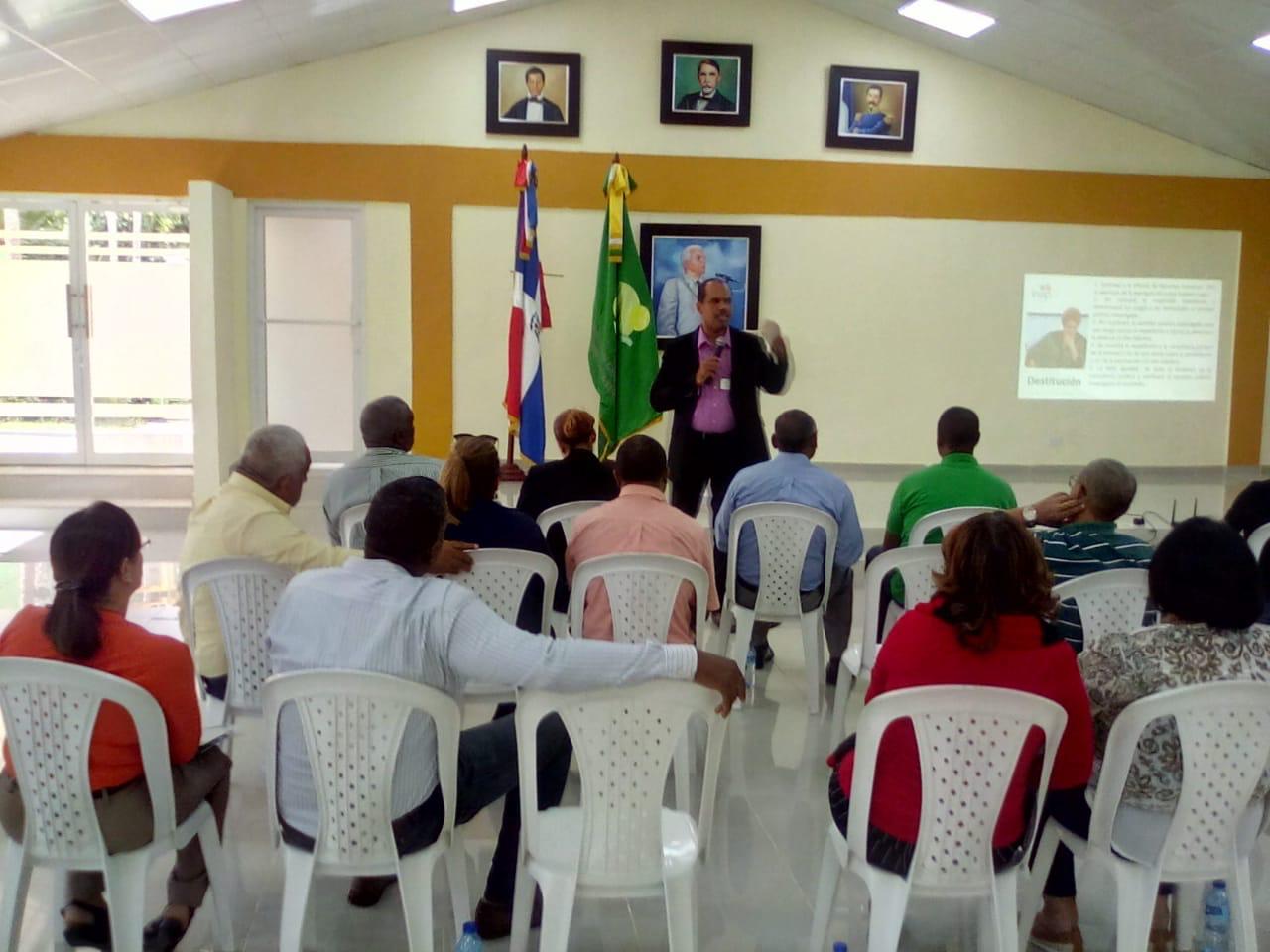 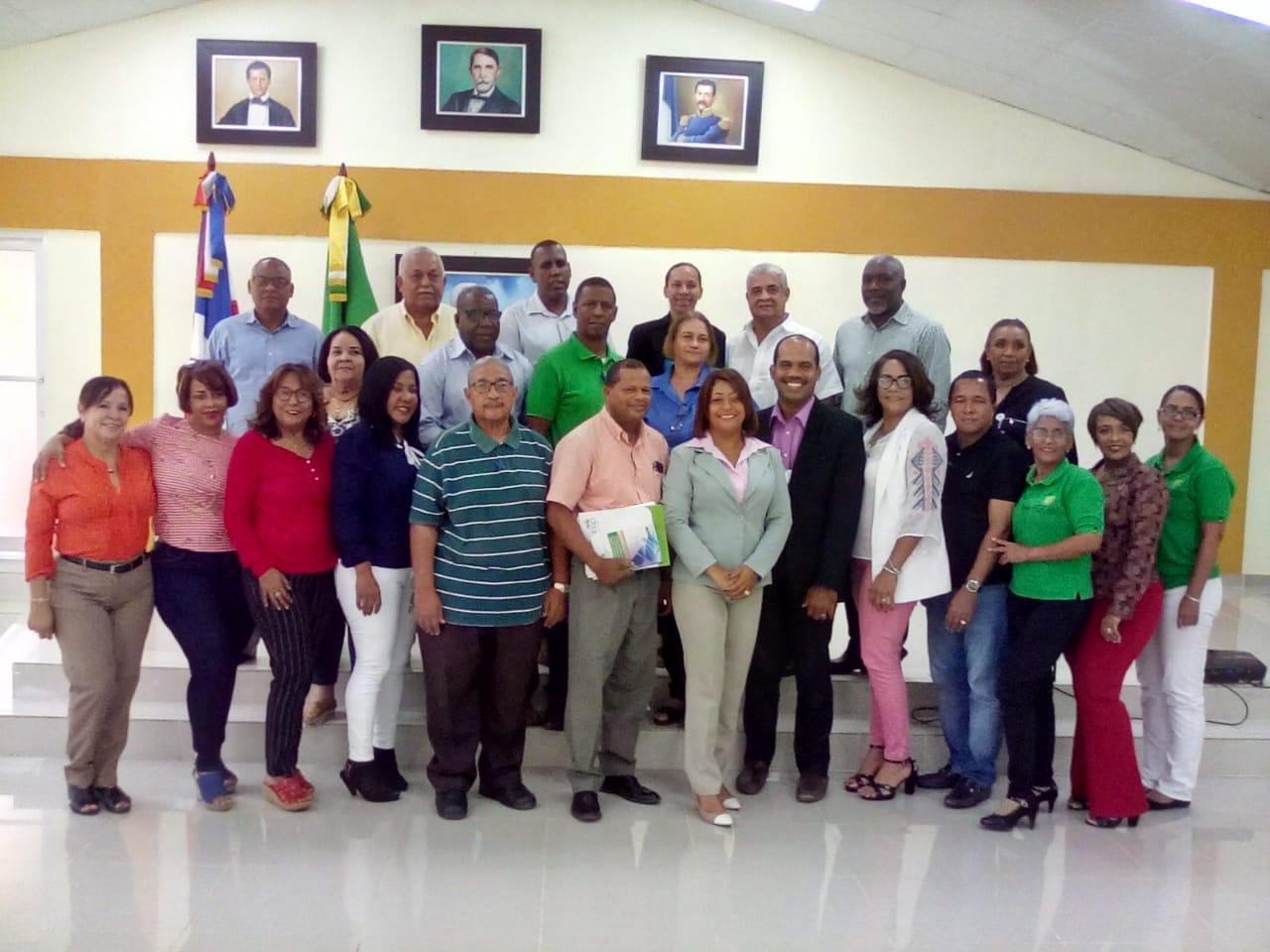 El Instituto  Nacional de la Admistración Pública (INAP), imparte curso de Inducción a la Administración, con la facilitadora Adner López, a empleados de Embellecimiento.Atentamente,Francisco Portes BautistaEnc. División de Comunicaciones04-11-2019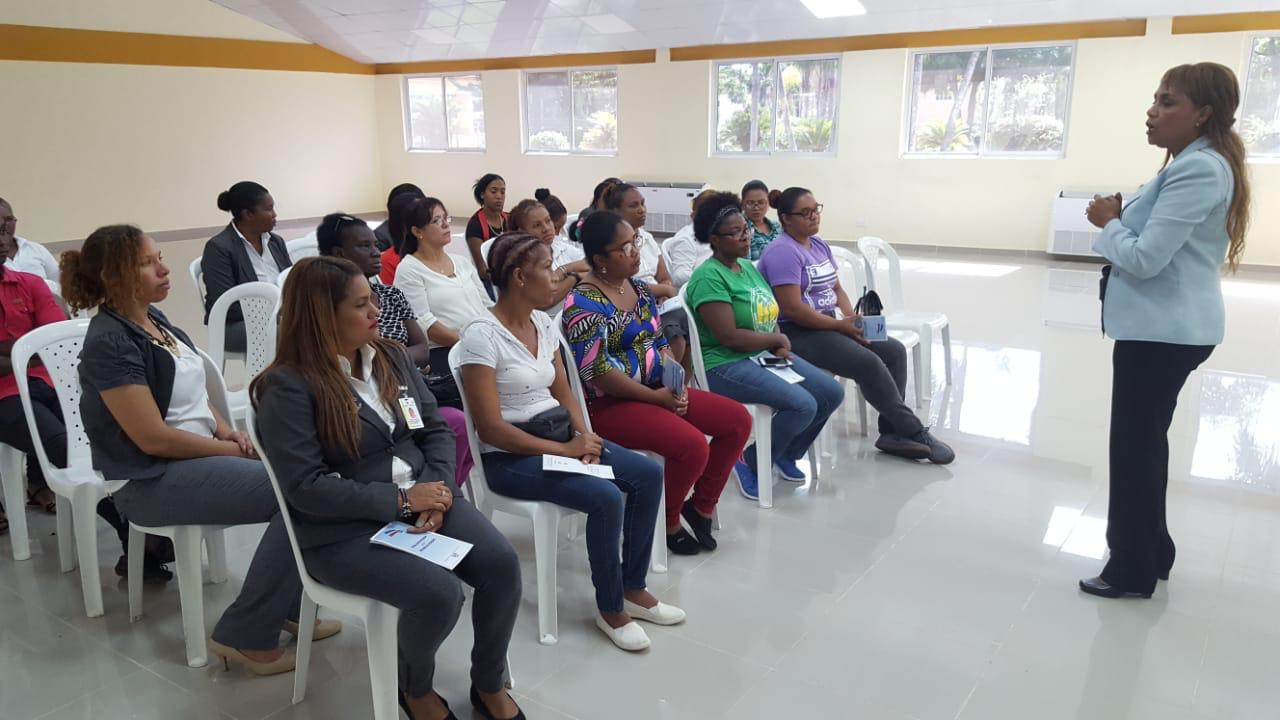 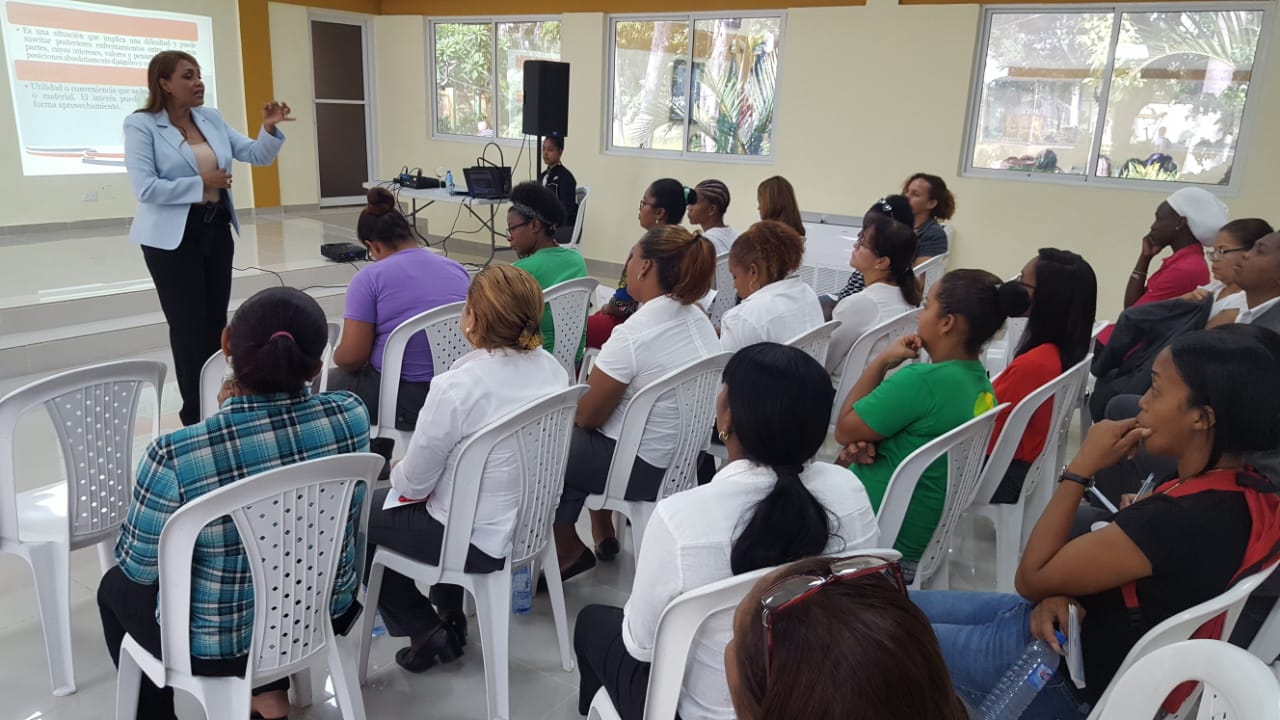 Curso de Manejo de Interés en la Administración Pública, impartida por Teodora Castro a empleados de Embellecimiento.Atentamente,Francisco Portes BautistaEnc. División de Comunicaciones16-11-2019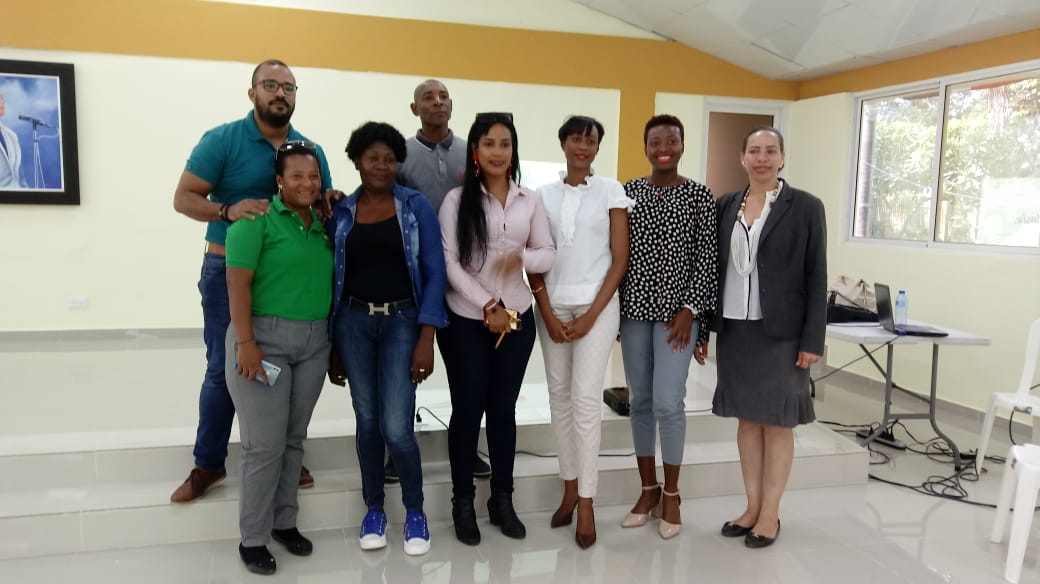 Embellecimiento escoge comisión electoral para escoger nuevos participantes para la comisión de Ética y Transparencia.Atentamente,Francisco Portes BautistaEnc. División de Comunicaciones25-11-2019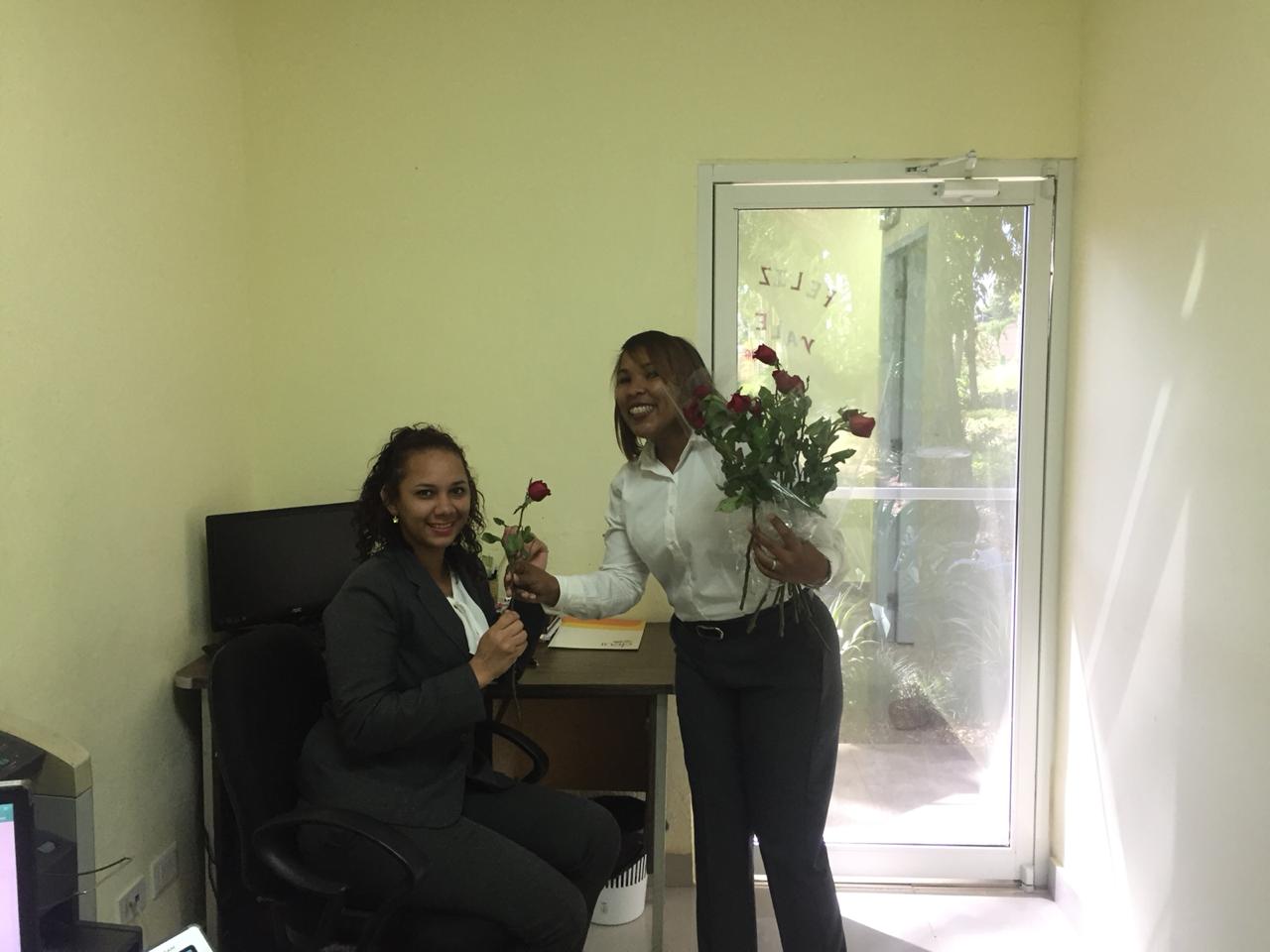 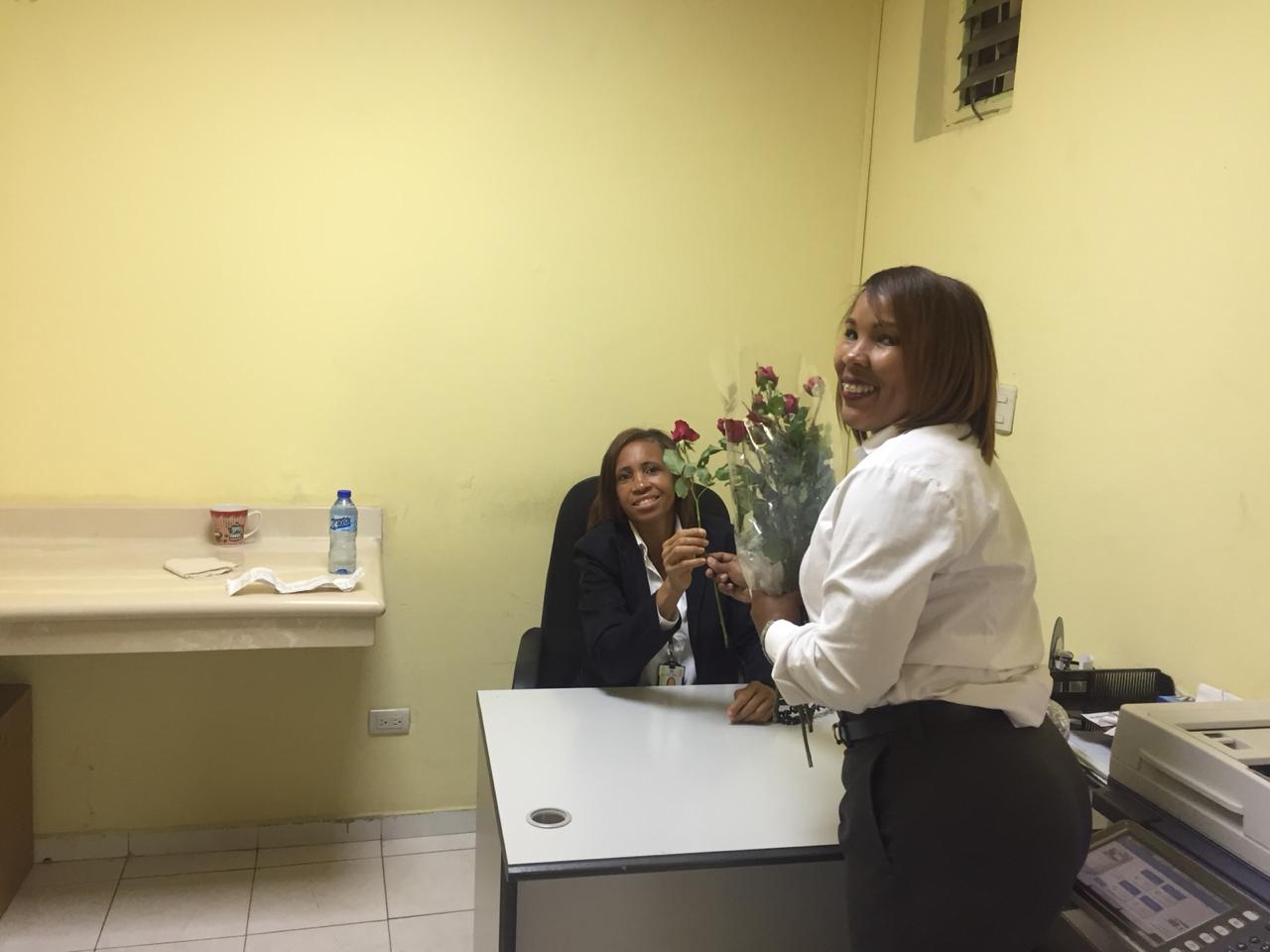 Embellecimiento regala rosas a secataria por la no Violencia Contra la Mujer.Atentamente,Francisco Portes BautistaEnc. División de Comunicaciones11-11-2019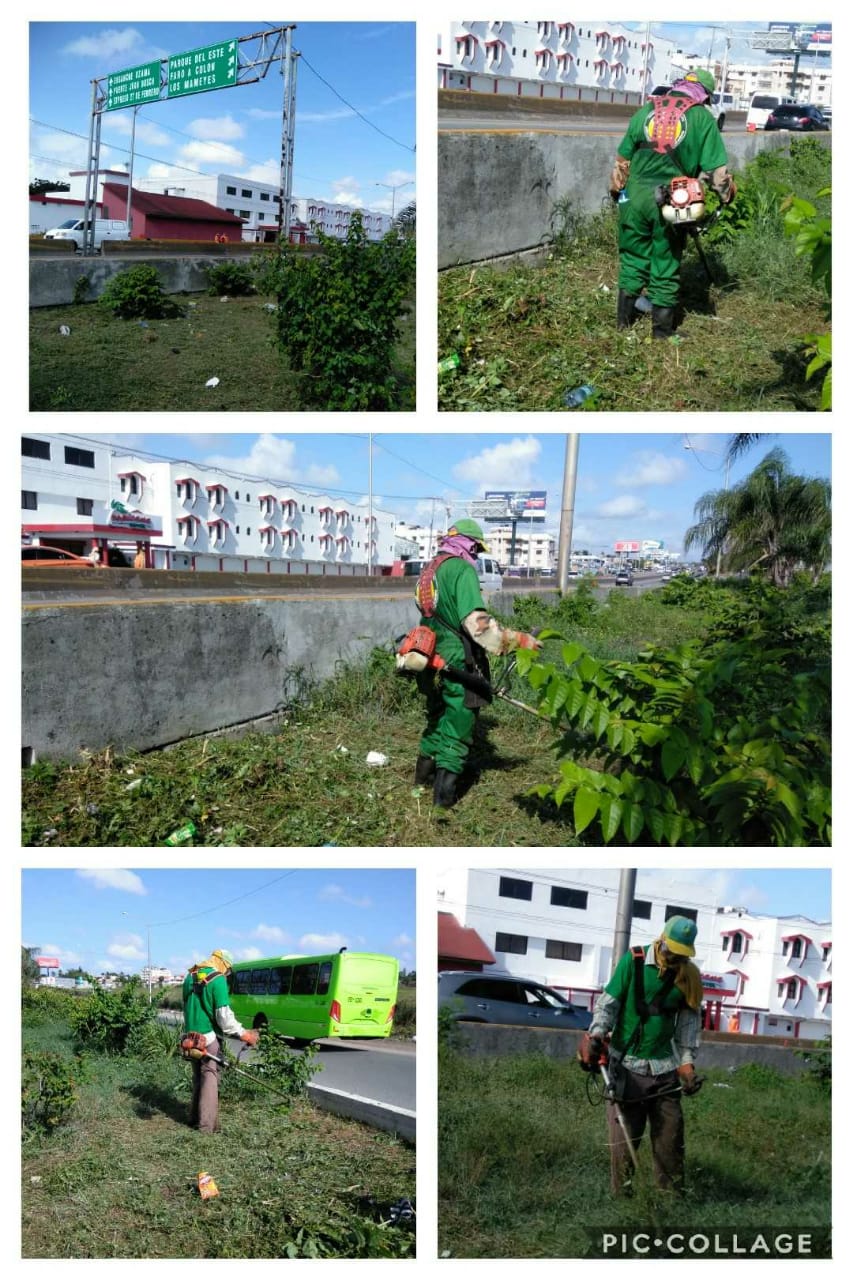 Embellecimiento trabajando en el KM 8 de las Américas.Atentamente,Francisco Portes BautistaEnc. División de Comunicaciones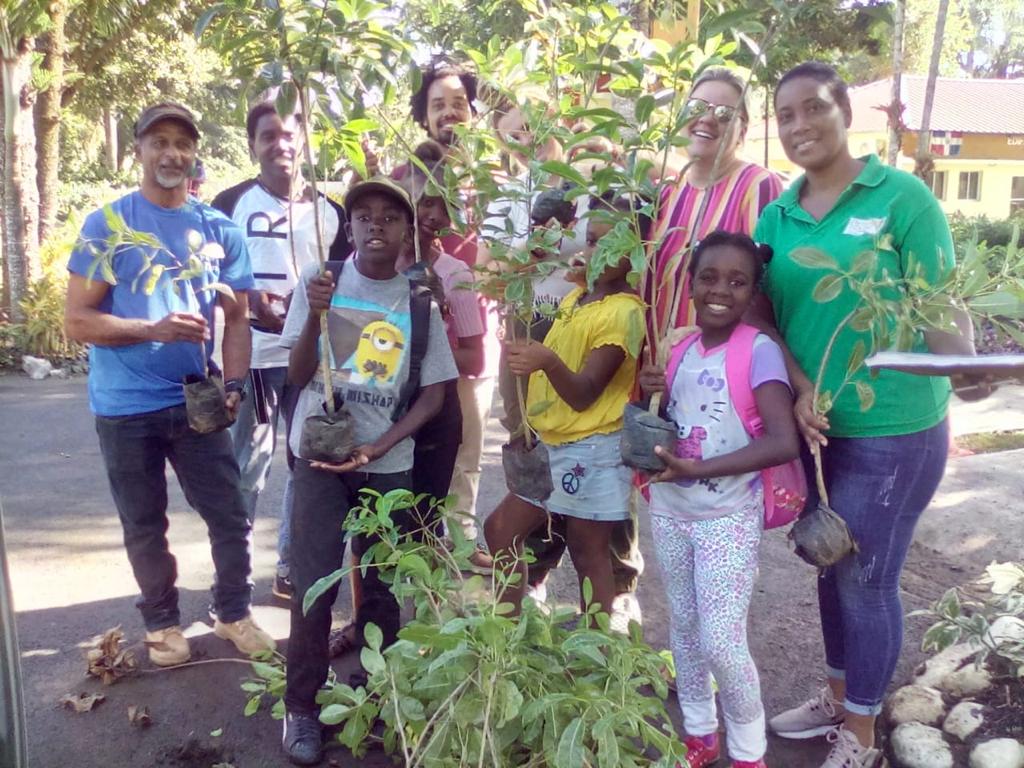 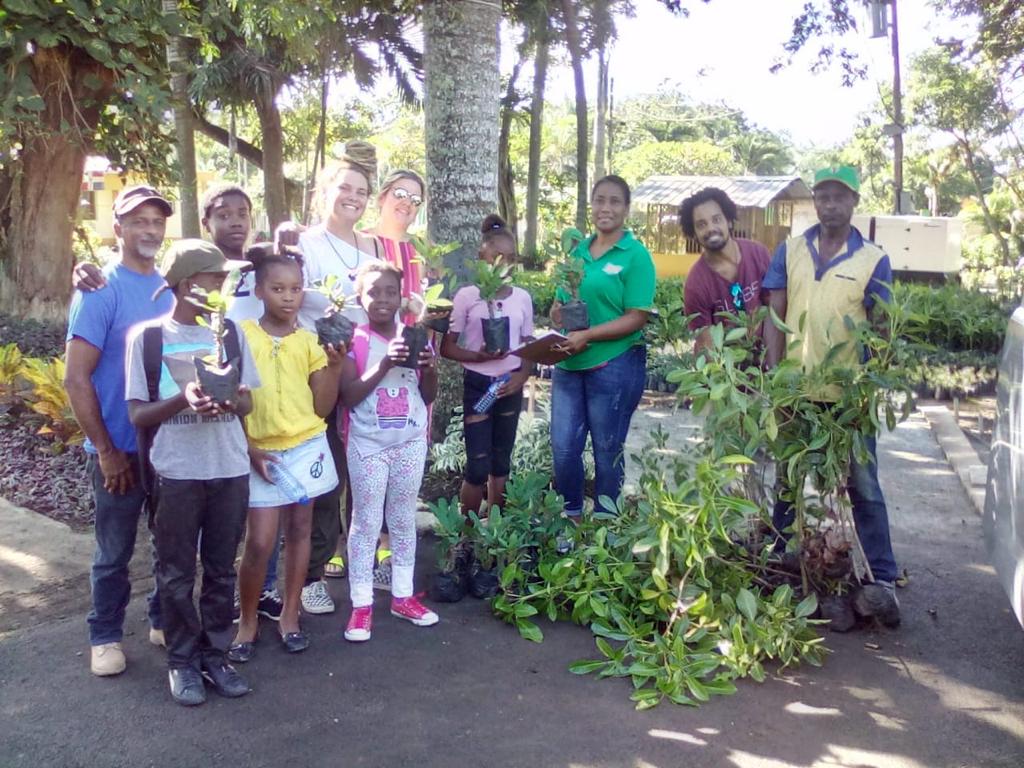 